LÍNGUA PORTUGUESA E MATEMÁTICA4º ano doEnsino FundamentalCadernoC0408Data de Nascimento do estudanteCaro(a) estudante,Você está participando do Sistema de Avaliação Educacional Municipal do Ipojuca - SAEMI. Sua participação é muito importante para sabermos como está a educação em nosso município.Hoje, você vai fazer atividades de Língua Portuguesa e Matemática.Responda com calma, procurando não deixar nenhuma questão em branco. Bom teste!Saemi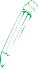 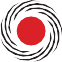 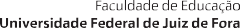 Sistema de Avaliação Educacional Municipal do IpojucaSECRETARIA DE EDUCAÇÃO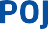 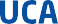 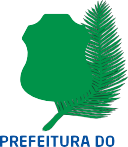 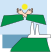 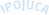 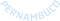 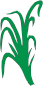 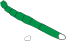 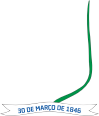  	EXEMPLO DE LÍNGUA PORTUGUESA	Veja a figura abaixo.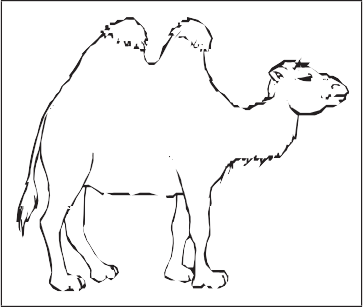 Qual é o nome dessa figura?CABELOCAMELOGALEGOGAMADO 	EXEMPLO DE MATEMÁTICA	Observe abaixo a conta que a professora Ana escreveu no quadro.Qual é o resultado dessa conta?24608084Observe a conta abaixo.Qual é o resultado dessa conta?A)  856B)  890C)  8 810D)  8 910Observe abaixo os adesivos que Maria comprou em uma papelaria.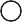 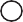 Quantos adesivos Maria comprou, no total, nessa papelaria?589Observe abaixo as moedas que Marcelo tirou do cofrinho para trocar por uma nota.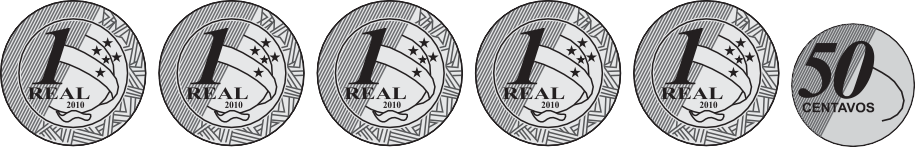 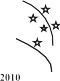 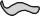 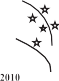 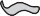 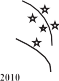 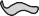 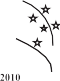 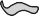 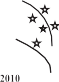 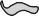 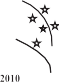 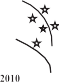 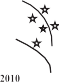 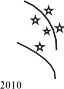 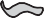 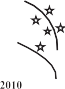 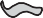 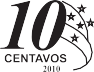 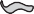 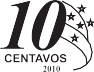 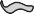 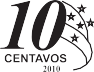 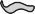 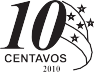 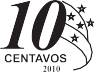 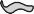 Qual nota Marcelo recebeu nessa troca?A)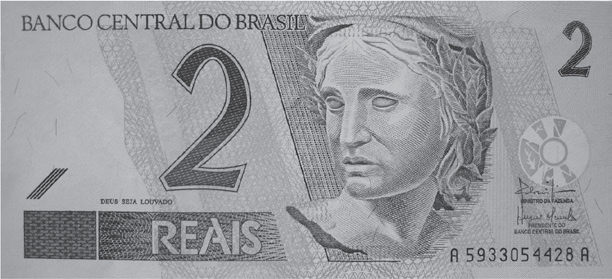 B)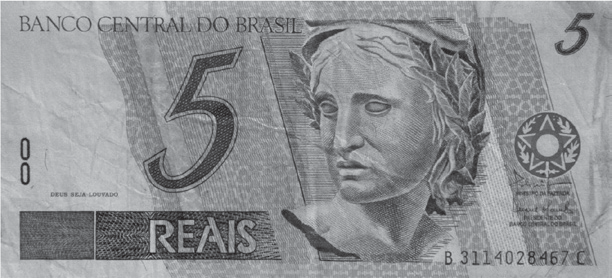 C)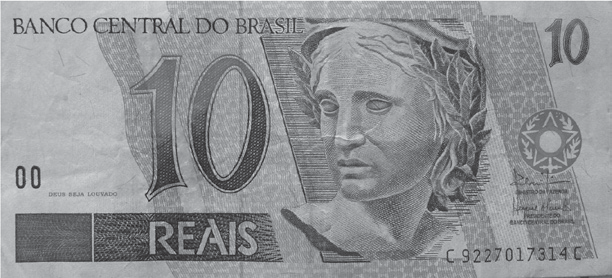 D)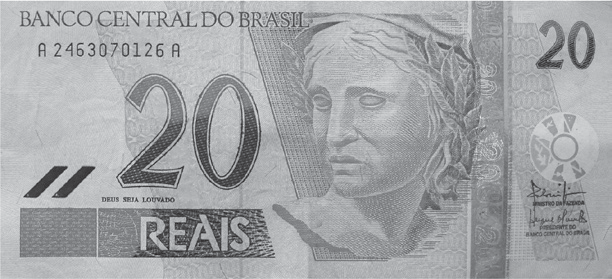 Letícia tem 13 lápis, Fernanda tem 7 e Camila tem 9. Quantos lápis as três têm juntas?16202229Observe abaixo o convite da festa junina que Cecília recebeu.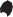 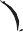 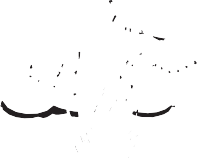 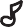 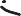 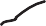 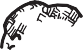 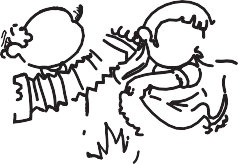 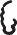 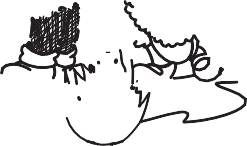 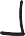 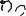 De acordo com esse convite, qual é o dia dessa festa junina?3620Observe abaixo a estante que Marina arrumou.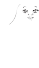 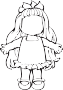 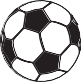 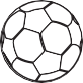 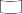 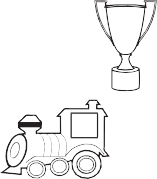 Qual foi o objeto que Marina colocou mais distante da boneca nessa estante?A) 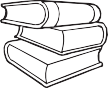 B)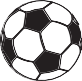 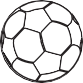 C)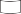 D)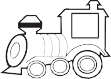 Todos os dias Anita, Carolina, Laura e Sofia brincam juntas. Hoje elas resolveram contar as bonecas para saber quem tem a mesma quantidade. Observe abaixo.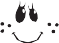 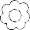 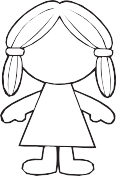 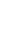 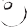 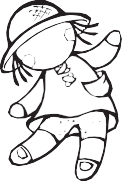 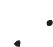 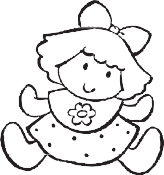 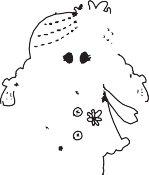 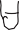 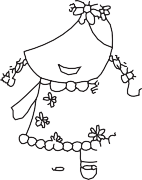 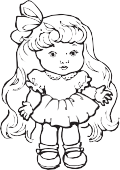 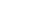 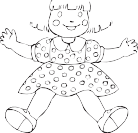 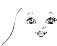 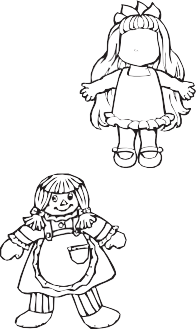 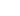 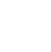 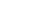 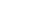 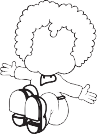 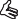 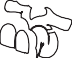 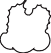 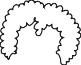 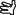 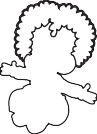 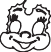 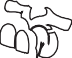 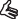 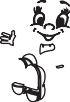 Quais dessas meninas tem a mesma quantidade de bonecas?Anita e Carolina.Anita e Sofia.Carolina e Laura.Laura e Sofia.Observe abaixo a fila de formigas andando em direção à flor.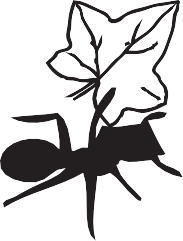 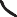 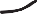 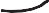 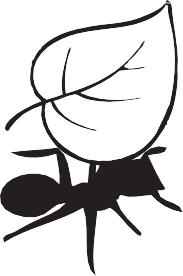 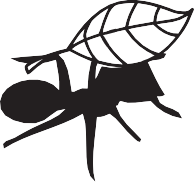 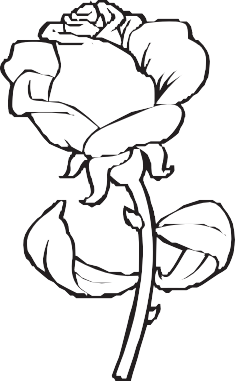 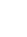 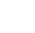 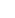 A  formiga que está em 1° lugar  nessa fila está carregando qual folha?A)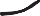 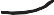 B)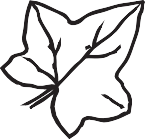 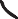 C)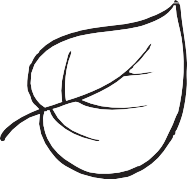 D)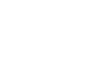 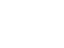 Aline fez uma pesquisa em sua escola sobre o esporte preferido pelos alunos. Nessa pesquisa, cada aluno indicou a preferência por um único esporte.302520151050vôlei	futebol	tênis	nataçãoModalidades esportivasDe acordo com esse gráfico, qual foi o esporte que recebeu, no total, o voto de 15 alunos?Vôlei.Futebol.Tênis.Natação.Alice montou o boneco abaixo usando 7 formas geométricas.A figura geométrica utilizada por Alice para fazer os braços desse boneco é ocírculo.retângulo.trapézio.triânguloLeia o texto abaixo para responder às questões.VALE, Maristela. Folha de São Paulo. Folhinha. 10 fev. 2007. p.2. Fragmento. (P041931E4_SUP)No trecho “E jura que o animal o reconhece:”, a expressão destacada substituia iguana.a perereca.o cãozinho.o gatinho.De acordo com esse texto, Rodrigo escolheu uma iguana para bicho de estimação principalmente porqueela era um bichinho incomum.ela podia ser carregada no pescoço.ele tinha alergia a pelo de animais.ele queria ser famoso no prédio.Veja a figura abaixo.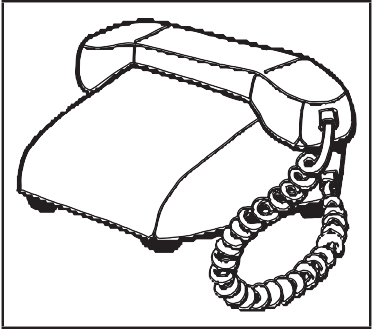 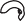 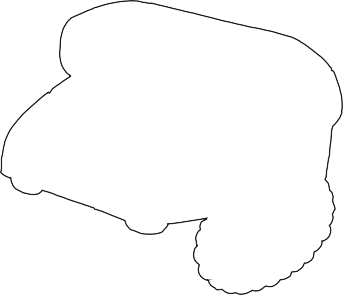 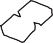 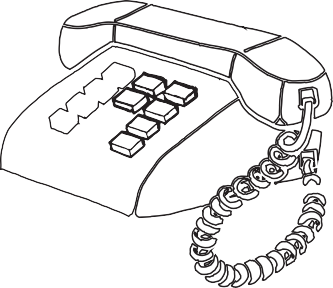 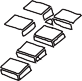 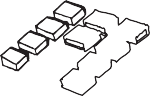 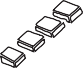 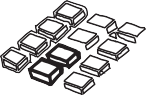 Faça um X no número de sílabas (pedaços) do nome da figura que você viu.1248Veja a letra abaixo.Faça um X no quadro onde aparece a letra que você viu escrita de outra forma.A)B)C)D)Leia o texto abaixo.Disponível em:< http://www.piadografo.sitebr.net/Juquinha2.htm>. Acesso em: 22 dez. 2012. (P040026E4_SUP)Esse texto é engraçado porque Juquinhabrincava com seus amigos.chegou tarde em sua casa.era o poste na brincadeira.estava molhado de chuva.Leia o texto abaixo para responder às questões.TRANNOY, G. Histórias de fazendas. São Paulo: Ciranda Cultural. 2011. p. 89. (P041918E4_SUP)Nesse texto, as luzinhas vermelhas em cima da viga do celeiro sãoo brilho das estrelas.o brilho dos vagalumes.os olhos da gatinha.os olhos de morcegos.No trecho, “mas... bang!” a palavra em destaque indica obarulho da porta do celeiro batendo.barulho de muitas asas batendo.som da batida de Nil em um balde.som de passos do carneirinho.Leia a palavra abaixo.Faça um X na figura que mostra a palavra que você leu.A)B)C)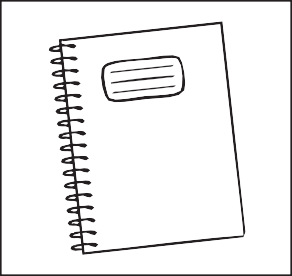 D)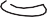 Leia o texto abaixo.BARRETO M. Fábio. Cinema. Recreio, ano 11, n 580, p.6-7, 21 abr. 2011. Fragmento. *Adaptado: Reforma Ortográfica. (P040247E4_SUP)Qual é o assunto desse texto?A história do filme HOP- Rebeldes Sem Páscoa.A história sobre o Papai Noel no Polo Norte.Os atores famosos do filme HOP.Os efeitos de animação nos filmes.Leia o texto abaixo.QUINTANA, Mário. Lili inventa o mundo. São Paulo: Global, 2005. p. 18. (P041954E4_SUP)A arrumadeira ficou irritada porqueela não sabia o nome do cachorro.ela ouviu Lili chamar a sua atenção.o cachorro deitou na cama arrumada.o cachorro saltou para cima dela.O relógio abaixo indica o horário em que Fábio almoça todos os dias.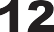 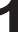 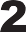 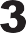 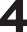 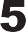 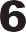 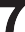 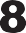 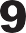 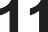 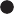 Qual o horário em que Fábio almoça todos os dias?11 horas e 6 minutos.11 horas e 30 minutos.12 horas e 6 minutos.12 horas e 30 minutos.A professora Amanda distribuiu igualmente 10 balas para 2 alunos. Quantas balas cada um desses alunos ganhou da professora Amanda?121085Observe abaixo os anéis que Beatriz tem para vender.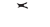 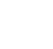 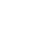 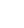 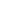 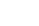 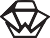 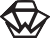 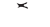 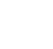 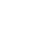 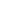 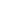 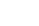 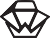 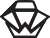 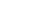 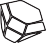 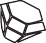 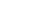 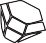 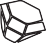 Quantos anéis Beatriz tem, no total, para vender?14151617Observe abaixo alguns soldados enfileirados para um desfile.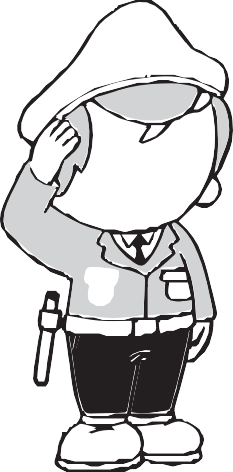 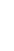 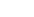 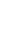 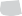 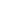 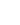 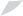 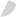 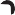 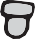 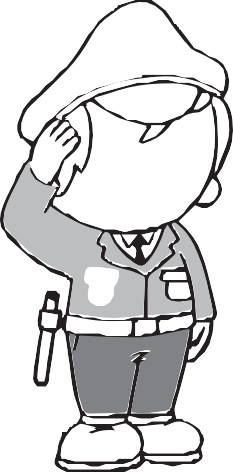 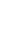 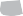 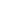 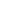 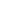 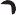 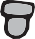 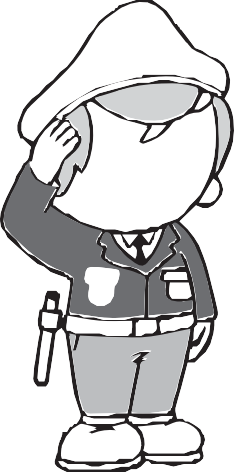 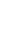 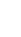 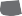 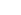 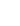 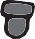 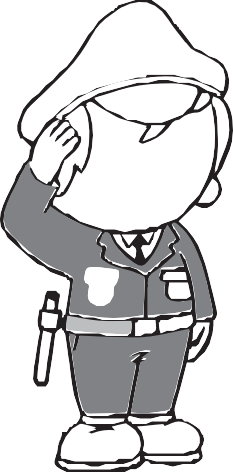 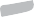 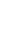 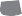 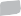 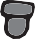 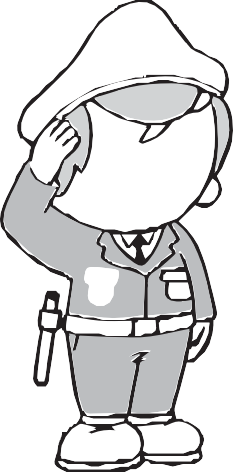 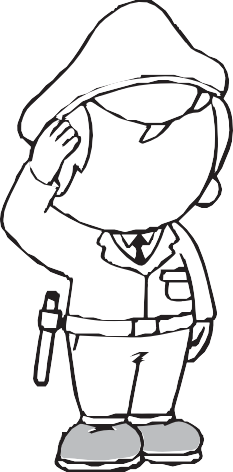 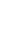 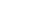 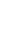 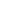 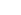 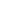 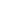 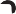 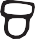 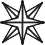 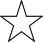 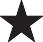 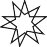 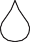 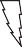 Cada soldado tem um desenho em seu chapéu.Qual é o chapéu do soldado que está em 3° lugar nessa fila?A)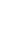 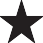 B)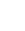 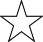 C)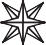 D)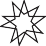 Lucas tem 19 carrinhos e Marcos tem 6.Quantos carrinhos Lucas tem a mais que Marcos?13141925Observe abaixo a jarra de suco da mãe de Francisco.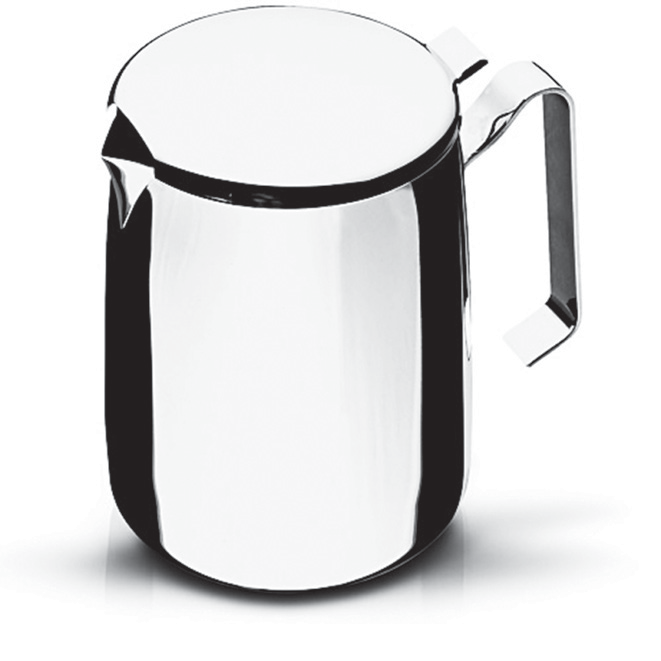 Essa jarra lembra a forma de qual sólido geométrico?A)B)C)D)Fátima comprou para seu filho um berço que custou seiscentos e noventa e dois reais. Quantos reais custou esse berço que Fátima comprou?A)  602B)  609C)  690D)  692Observe abaixo os potes de iogurte que quatro crianças compraram.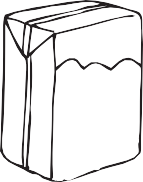 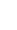 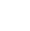 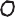 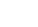 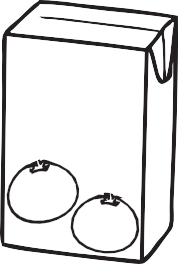 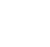 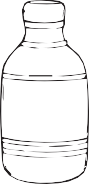 Carla	Paulo	Marisa	JoséQual foi a criança que comprou o maior pote de iogurte?Carla.José.Marisa.Paulo.Observe abaixo a tabela com o resultado de uma pesquisa feita com algumas crianças sobre os esportes que praticam.De acordo com essa tabela, quantas crianças praticam vôlei?30386680Qual dos objetos abaixo tem a forma que lembra um triângulo?A)B)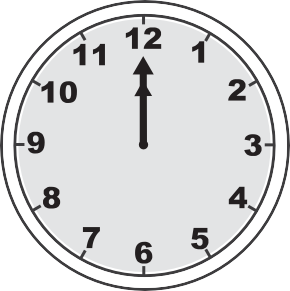 C)D)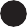 Faça um X na frase que está escrita corretamente.O COELHINHOEORATINHO NADAM NA LAGOA COMOSAPINHO.OCOELHINHO E O RATINHO NADAMNALAGOA COM O SAPINHO.O COELHINHO E O RATINHO NADAM NA LAGOA COM O SAPINHO.OCOELHINHOEORATINHO NADAMNALAGOA COM O SAPINHO.Leia o texto abaixo.CUNHA, M. Recordes dos animais – fatos e curiosidades. São Paulo: Girassol. p. 101, 2009. (P041691E4_SUP)De acordo com esse texto, o que faz o passarinho ser prevenido?Andar sobre arames farpados.Capturar apenas os insetos.Espetar os insetos com o bico.Guardar alimentos para depois.Veja a figura abaixo.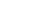 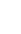 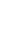 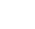 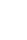 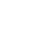 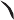 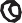 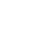 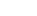 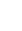 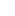 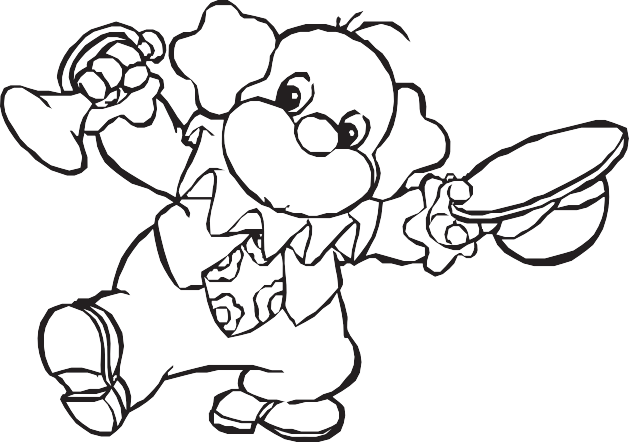 Qual é o nome dessa figura?BAGAÇOBARALHOPALÁCIOPALHAÇOLeia o texto abaixo para responder às questões.Minha 1ª Biblioteca Larousse Heróis. Tradução: Adriana de Oliveira Silva. São Paulo: Larousse do Brasil, 2007, p. 52 - 53 . (P041841E4_SUP)De acordo com esse texto, o sargento Garcia eraágil.cruel.mudo.oprimido.Esse texto éum conto.um diário.uma carta.uma notícia.No trecho “Mas ele era o defensor dos fracos e oprimidos,...”, a palavra “ele” está no lugar deBernardo.governador da província.sargento Garcia.Zorro.Veja a cena abaixo.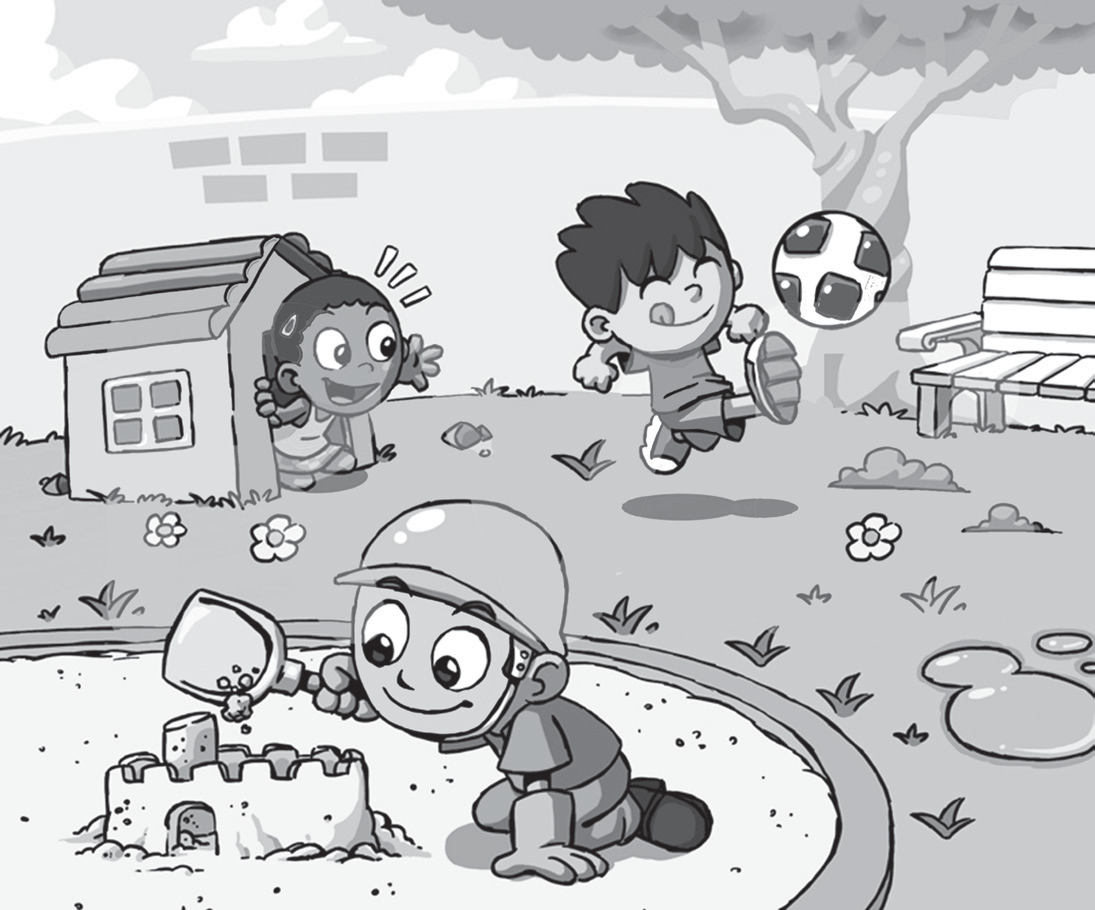 Disponível em: <http://rvbar.files.wordpress.com/2012/04/parquinho.jpg>. Acesso em: 21 fev. 2014.Faça um X na frase que conta o que acontece nessa cena.AS CRIANÇAS BRINCAM NO PARQUE.AS CRIANÇAS ENTRAM NO ARCO.AS CRIANÇAS ESCONDEM NO BARCO.AS CRIANÇAS PULAM NO BOSQUE.Leia o texto abaixo.FERNANDES, Luiz. O que devemos saber sobre a lua. Rio de Janeiro: Ediouro, 1994. Fragmento. (P030003D3_SUP)Qual é o assunto desse texto?A origem dos telescópios.A viagem do homem ao espaço.O interesse por estudar a Lua.O maior planeta do espaço.Veja a palavra abaixo.Faça um X onde aparece a palavra que você viu escrita de outra forma.A)B) 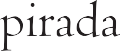 C) 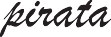 D)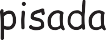 Leia o texto abaixo.Disponível em: <http://blogs.estadao.com.br/estadinho/>. Acesso em: 30 jul. 2012. (P040106E4_SUP)No trecho “Agirafa, encarregada de dar um trato na juba”, a expressão em destaque tem o sentido dearrumar.brincar.infestar.preocupar.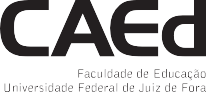 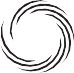 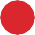 ESPORTENÚMERO DE CRIANÇASFUTEBOL80VÔLEI30BASQUETE66NATAÇÃO38